Budapest Főváros VII. Kerület Erzsébetvárosi 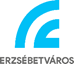 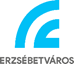 Polgármesteri HivatalHUMÁNSZOLGÁLTATÓ IRODA1076 Budapest, Garay u. 5.Tel: 462-3328          E-mail: human@erzsebetvaros.hu                     Hivatali kapu elérhetőség: rövid név: BPVIIPH  KRID kód:500127390KÉRELEMFIATALOK MŰVÉSZETI ÉS SPORT TÁMOGATÁSÁRATudomásul veszem, hogy a nyújtott támogatással a támogatási szerződésben megadott határidőig el kell számolni.Hozzájárulok ahhoz, hogy jelen eljárás során a kérelem nyomtatványon rögzített személyes adataimat, illetve a gyermekemre, vagy a felügyeletemre bízott gyermekre  - mint Érintettre - vonatkozó személyes adatokat az Európai Parlament és a Tanács 2016/679 számú rendelete (GDPR) valamint az információs önrendelkezési jogról és az információszabadságról szóló 2011. évi CXII. törvény rendelkezéseit betartva Budapest Főváros VII. kerület Erzsébetváros Önkormányzata (mint adatkezelő) a támogatás megállapításával összefüggésben, a köziratokról, a közlevéltárakról és a magánlevéltári anyag védelméről szóló törvénynek megfelelő ideig kezelje. Nyilatkozom, hogy a személyes adataim kezelésével kapcsolatosan a szükséges tájékoztatást megkaptam. Tudomásul veszem, hogy személyes adataim harmadik fél részére nem kerülnek átadásra.Dátum: ……………………………..	Kérelmező / Törvényes képviselő aláírásaA kérelemhez csatolandó dokumentumok:kérelmező lakcímkártyájának másolatatanulói jogviszony igazolása foglalkozást biztosító intézmény, szervezet, egyéb szerv vagy személy igazolása a foglalkozásokon való rendszeres részvételről vagy a foglalkozást biztosító intézmény, szervezet, egyéb szerv vagy személy nyilatkozata a foglalkozásra való befogadásáról, amennyiben a kérelem benyújtásakor a tanuló nem vesz részt a támogatással érintett foglalkozáson.Igényelt támogatás célja (a választott támogatási célt kérjük X-el jelölni)Igényelt támogatás célja (a választott támogatási célt kérjük X-el jelölni)Igényelt támogatás célja (a választott támogatási célt kérjük X-el jelölni)művészeti támogatásművészeti támogatássport támogatássport támogatásKérelmező adataiKérelmező adataiKérelmező adataiNeve:Neve:Születési helye, ideje:Születési helye, ideje:Anyja neve:Anyja neve:Adóazonosító jele:Adóazonosító jele:Lakóhelye:Lakóhelye:Tartózkodási helye:Tartózkodási helye:Tényleges tartózkodási helye:Tényleges tartózkodási helye:Törvényes képviselő adatai (Kiskorú tanuló esetén töltendő ki)Törvényes képviselő adatai (Kiskorú tanuló esetén töltendő ki)Törvényes képviselő adatai (Kiskorú tanuló esetén töltendő ki)Törvényes képviselő neve:Törvényes képviselő neve:Születési helye, ideje:Születési helye, ideje:Anyja neve:Anyja neve:Adóazonosító jele:Adóazonosító jele:Lakóhelye:Lakóhelye:Tartózkodási helye:Tartózkodási helye:Tényleges tartózkodási helye:Tényleges tartózkodási helye:Kapcsolattartási adatokKapcsolattartási adatokKapcsolattartási adatokKapcsolattartó telefonszám:Kapcsolattartó telefonszám:Kapcsolattartó e-mail cím:Kapcsolattartó e-mail cím:Igényelt támogatás célja (Kérjük, mutassa be a támogatás célját. Kérjük, térjen ki a foglalkozás típusára, rendszerességére, időtartamára. Művészeti támogatás esetén amennyiben eszközbeszerzésre, bérlésre, karbantartásra igényli a támogatást térjen ki arra, hogy az a művészeti foglalkozáson való részvételéhez miként kapcsolódik, miért szükséges.)Igényelt támogatás célja (Kérjük, mutassa be a támogatás célját. Kérjük, térjen ki a foglalkozás típusára, rendszerességére, időtartamára. Művészeti támogatás esetén amennyiben eszközbeszerzésre, bérlésre, karbantartásra igényli a támogatást térjen ki arra, hogy az a művészeti foglalkozáson való részvételéhez miként kapcsolódik, miért szükséges.)Igényelt támogatás célja (Kérjük, mutassa be a támogatás célját. Kérjük, térjen ki a foglalkozás típusára, rendszerességére, időtartamára. Művészeti támogatás esetén amennyiben eszközbeszerzésre, bérlésre, karbantartásra igényli a támogatást térjen ki arra, hogy az a művészeti foglalkozáson való részvételéhez miként kapcsolódik, miért szükséges.)Igényelt támogatás célja (Kérjük, mutassa be a támogatás célját. Kérjük, térjen ki a foglalkozás típusára, rendszerességére, időtartamára. Művészeti támogatás esetén amennyiben eszközbeszerzésre, bérlésre, karbantartásra igényli a támogatást térjen ki arra, hogy az a művészeti foglalkozáson való részvételéhez miként kapcsolódik, miért szükséges.)Az igényelt támogatás összege, költségterv(Kérjük, a támogatás céljának figyelembe vételével tételesen mutassa be a kiadásokat.) Az igényelt támogatás összege, költségterv(Kérjük, a támogatás céljának figyelembe vételével tételesen mutassa be a kiadásokat.) Az igényelt támogatás összege, költségterv(Kérjük, a támogatás céljának figyelembe vételével tételesen mutassa be a kiadásokat.) Az igényelt támogatás összege, költségterv(Kérjük, a támogatás céljának figyelembe vételével tételesen mutassa be a kiadásokat.) Igényelt támogatás összege:Igényelt támogatás összege:A foglalkozást biztosító intézmény, szervezet, egyéb szerv vagy személy adatai:A foglalkozást biztosító intézmény, szervezet, egyéb szerv vagy személy adatai:A foglalkozást biztosító intézmény, szervezet, egyéb szerv vagy személy adatai:A foglalkozást biztosító intézmény, szervezet, egyéb szerv vagy személy adatai:Neve:Neve:Székhelye:Székhelye:A foglalkozás igénybevételének helye:A foglalkozás igénybevételének helye:Támogatás folyósításának módjaTámogatás folyósításának módjaTámogatás folyósításának módjaTámogatás folyósításának módjaA támogatást  postai úton kérem kifizetnipostai úton kérem kifizetnifolyószámlára kérem utalni. Postai cím:Postai cím:Folyószámlát vezető bank neve, folyószámlaszáma:Folyószámlát vezető bank neve, folyószámlaszáma: